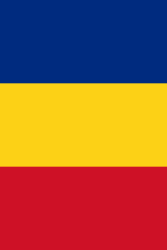 Aprobat,  directorul  IET  nr.  174  Garștea  Ludmila                                                                                                                                                                                         M E N I U  Data:   18     MARTIE     2022_____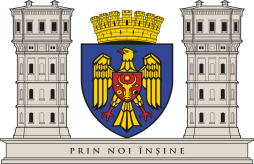           CONSILIUL MUNICIPAL CHIȘINĂU        PRIMAR GENERAL AL MUNICIPIULUI CHIȘINĂU          DIRECȚIA GENERALĂ EDUCAȚIE, TINERET ȘI SPORT            DIRECȚIA EDUCAȚIE, TINERET ȘI SPORT SECTORUL CENTRUINSTITUȚIA DE EDUCAȚIE  TIMPURIE NR. 174Nr. ord           DENUMIREA  BUCATELORGramajul bucatelorDEJUN1.Terci  din  crupe de  orz  cu  lapte  și  stafide1/2002.Tartină   cu   cașcaval1/40/103.Ceai  negru  cu  lămâie1/200DEJUNUL  II1.Mere1/110PRÂNZ1.Ardei  porționați1/302.Supă  ”Țărănească”    cu  smântână1/2003.Fileu  din  pește  copt cu  legume1/1004.Pilaf  din  orez1/1205.Compot din   mere  și  pere  uscate1/2006.Pâine din  făină  integrală1/33CINA1.Vinigretă  din  legume fierte1/1202.Ou  fiert1/603.Suc din  mere1/1504.Pâine  din  făină  albă1/40